5. Fill in the chart below with the author’s key point or argument and 3 details to support that key point.  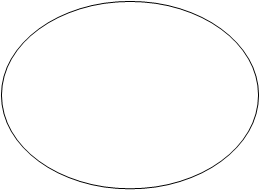 